Сервис предоставления сведений о вводе в ГО МИ1. Подача сведенийПредоставить сведения, утверждённые приказом Росздравнадзора от 25.11.2021 № 11020, возможно в личном кабинете заявителя на интернет-портале Росздравнадзора с помощью электронного сервиса «Представление производителем (изготовителем) медицинского изделия (его уполномоченным представителем) или лицом, осуществляющим ввоз на территорию Российской Федерации медицинских изделий, сведений в уполномоченный федеральный орган исполнительной власти, осуществляющий функции по контролю и надзору в сфере охраны здоровья».Пользователю даётся возможность предоставить сведения 2 способами:– вручную: последовательно заполняются все необходимые поля (несколько шагов);– посредством xml-файла (далее пакетная загрузка): достаточно заполнения сведений о заявителе и прикрепления файла xml (см. описание ниже).2. Пакетная загрузкаДля пакетной загрузки требуется на первом шаге выбрать соответствующий тип подачи сведений в одноименном поле и прикрепить xml-файл, соответствующий xsd-схеме (см. п.2.1). Помимо этого, к сведениям внутри пакета предъявляются требования к заполнению реквизитов (см. п.2.2).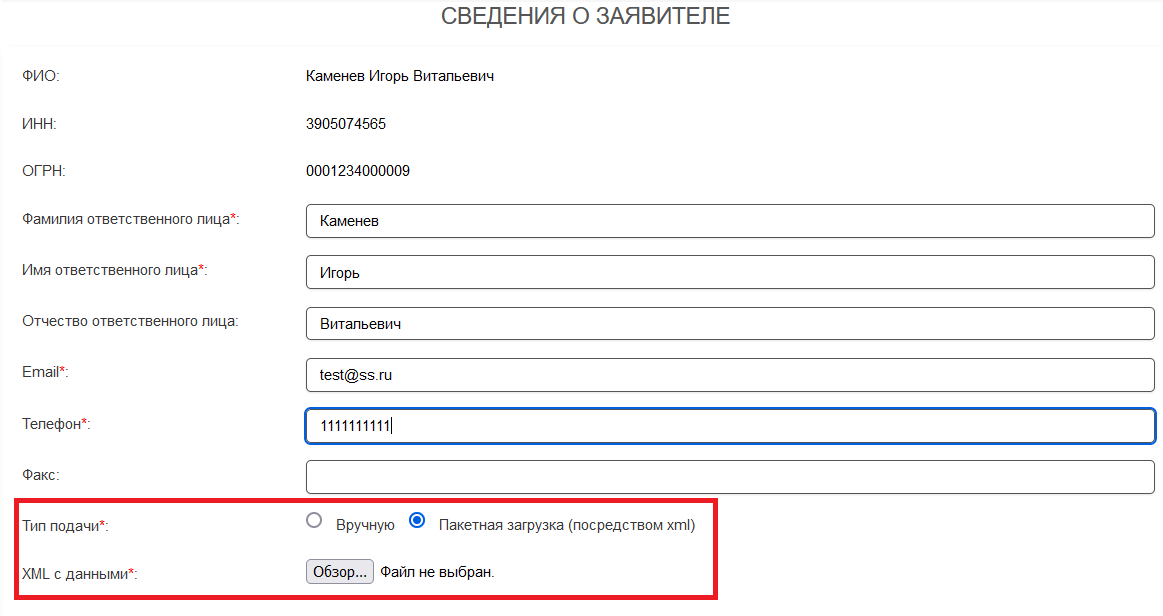 2.1. Описание формата (xsd-схема)2.2. Требования к заполнению реквизитов3. Тестовые примеры 3.1. Пример сопоставления сведений (внесение вручную и пакетная загрузка)3.2. Первичное предоставлениеСведения в себя включают 2 первичных уведомления: в одном – 2 серии, в другом – 1 серия + УПД с файлом3.3. КорректировкаСведения в себя включают корректировку уведомления «20f8ea8e-d7d2-c901-ce19-0e5d7d8bdfc3» (см. п.3.2): добавлены сведения о новой партии и указан состав<?xml version="1.0" encoding="UTF-8"?><xs:schema xmlns:xs="http://www.w3.org/2001/XMLSchema" xmlns:tns="urn://smev-roszdravnadzor-ru/EPGU/MedDevicesCirculationInfo/1.0.0" targetNamespace="urn://smev-roszdravnadzor-ru/EPGU/MedDevicesCirculationInfo/1.0.0" elementFormDefault="qualified" attributeFormDefault="unqualified">	<xs:element name="BatchInfo" type="tns:BatchInfoType"/>	<xs:complexType name="BatchInfoType">		<xs:annotation>			<xs:documentation xml:lang="ru">Сведения о вводе в гражданский оборот медицинских изделий</xs:documentation>		</xs:annotation>		<xs:sequence>			<xs:element name="NotificationInfo" type="tns:NotificationInfoType" maxOccurs="unbounded"/>		</xs:sequence>		<xs:attribute name="BatchId" type="tns:UUID" use="required">			<xs:annotation>				<xs:documentation xml:lang="ru">Идентификация пакета, включающего несколько уведомлений о вводе в гражданский оборот</xs:documentation>			</xs:annotation>		</xs:attribute>	</xs:complexType>	<xs:complexType name="NotificationInfoType">		<xs:annotation>			<xs:documentation xml:lang="ru">Сведения о вводе в гражданский оборот медицинских изделий</xs:documentation>		</xs:annotation>		<xs:sequence>			<xs:element name="RegisterInfo" type="tns:RegisterInfoType"/>		</xs:sequence>		<xs:attribute name="NotificationId" type="tns:UUID" use="required">			<xs:annotation>				<xs:documentation xml:lang="ru">Идентификация уведомления о вводе в гражданский оборот</xs:documentation>			</xs:annotation>		</xs:attribute>		<xs:attribute name="NotificationKind" type="tns:NotificationKindType" use="required">			<xs:annotation>				<xs:documentation xml:lang="ru">Тип уведомления о вводе в гражданский оборот</xs:documentation>			</xs:annotation>		</xs:attribute>		<xs:attribute name="NotificationParent" type="tns:UUID" use="optional">			<xs:annotation>				<xs:documentation xml:lang="ru">Идентификация уведомления о вводе в гражданский оборот, сведения которого требуется скорректировать</xs:documentation>			</xs:annotation>		</xs:attribute>	</xs:complexType>	<xs:complexType name="RegisterInfoType">		<xs:annotation>			<xs:documentation xml:lang="ru">Сведения о госудраственной регистрации медицинского изделия в Российской Федерации</xs:documentation>		</xs:annotation>		<xs:sequence>			<xs:element name="MedDevicesId" type="xs:long">				<xs:annotation>					<xs:documentation xml:lang="ru">Идентификация модели медицинского изделия</xs:documentation>				</xs:annotation>			</xs:element>			<xs:element name="IsImported" type="tns:IsImportedType"/>			<xs:element name="MedDevicesInfo" type="tns:MedDevicesInfoType" maxOccurs="unbounded"/>			<xs:element name="DocTransferInfo" type="tns:DocType" minOccurs="0">				<xs:annotation>					<xs:documentation xml:lang="ru">Сведения об универсальном передаточном документе</xs:documentation>				</xs:annotation>			</xs:element>			<xs:element name="DeclCustomInfo" type="tns:DocType" minOccurs="0">				<xs:annotation>					<xs:documentation xml:lang="ru">Сведения о таможенной декларации</xs:documentation>				</xs:annotation>			</xs:element>			<xs:element name="MedDevicesComplectsInfo" type="tns:MedDevicesComplectsInfoType" minOccurs="0" maxOccurs="unbounded"/>		</xs:sequence>	</xs:complexType>	<xs:complexType name="MedDevicesInfoType">		<xs:annotation>			<xs:documentation xml:lang="ru">Сведения о медицинском изделии</xs:documentation>		</xs:annotation>		<xs:sequence>			<xs:element name="ReleaseDate" type="xs:date">				<xs:annotation>					<xs:documentation xml:lang="ru">Дата ввода в гражданский оборот</xs:documentation>				</xs:annotation>			</xs:element>			<xs:element name="ManufactureDate" type="tns:DateInfoType">				<xs:annotation>					<xs:documentation xml:lang="ru">Дата производства</xs:documentation>				</xs:annotation>			</xs:element>			<xs:element name="ExpirationDate" type="tns:DateInfoType">				<xs:annotation>					<xs:documentation xml:lang="ru">Срок годности (службы)</xs:documentation>				</xs:annotation>			</xs:element>			<xs:element name="SerialNumber" type="tns:string-255" minOccurs="0">				<xs:annotation>					<xs:documentation xml:lang="ru">Номер серии</xs:documentation>				</xs:annotation>			</xs:element>			<xs:element name="PartNumber" type="tns:string-255" minOccurs="0">				<xs:annotation>					<xs:documentation xml:lang="ru">Номер партии</xs:documentation>				</xs:annotation>			</xs:element>			<xs:element name="FactoryNumber" type="tns:string-255" minOccurs="0">				<xs:annotation>					<xs:documentation xml:lang="ru">Заводской номер</xs:documentation>				</xs:annotation>			</xs:element>			<xs:element name="Quantity" type="xs:int">				<xs:annotation>					<xs:documentation xml:lang="ru">Общее количество</xs:documentation>				</xs:annotation>			</xs:element>			<xs:element name="Measure" type="tns:MeasureType">				<xs:annotation>					<xs:documentation xml:lang="ru">Цифровой код единицы измерения (справочник ОКЕИ)</xs:documentation>				</xs:annotation>			</xs:element>		</xs:sequence>		<xs:attribute name="MedDevicesInfoId" type="tns:UUID" use="required">			<xs:annotation>				<xs:documentation xml:lang="ru">Идентификация сведений о медицинском изделии</xs:documentation>			</xs:annotation>		</xs:attribute>	</xs:complexType>	<xs:complexType name="MedDevicesComplectsInfoType">		<xs:annotation>			<xs:documentation xml:lang="ru">Сведения о составе / комплектации / перечне принадлежностей для медицинского изделия</xs:documentation>		</xs:annotation>		<xs:sequence>			<xs:element name="Label" type="tns:string-65535">				<xs:annotation>					<xs:documentation xml:lang="ru">Наименование</xs:documentation>				</xs:annotation>			</xs:element>			<xs:element name="ManufactureDate" type="tns:DateInfoType">				<xs:annotation>					<xs:documentation xml:lang="ru">Дата производства</xs:documentation>				</xs:annotation>			</xs:element>			<xs:element name="ExpirationDate" type="tns:DateInfoType">				<xs:annotation>					<xs:documentation xml:lang="ru">Срок годности (службы)</xs:documentation>				</xs:annotation>			</xs:element>			<xs:element name="SerialNumber" type="tns:string-255" minOccurs="0">				<xs:annotation>					<xs:documentation xml:lang="ru">Номер серии</xs:documentation>				</xs:annotation>			</xs:element>			<xs:element name="PartNumber" type="tns:string-255" minOccurs="0">				<xs:annotation>					<xs:documentation xml:lang="ru">Номер партии</xs:documentation>				</xs:annotation>			</xs:element>			<xs:element name="FactoryNumber" type="tns:string-255" minOccurs="0">				<xs:annotation>					<xs:documentation xml:lang="ru">Заводской номер</xs:documentation>				</xs:annotation>			</xs:element>			<xs:element name="Quantity" type="xs:int">				<xs:annotation>					<xs:documentation xml:lang="ru">Общее количество</xs:documentation>				</xs:annotation>			</xs:element>			<xs:element name="Measure" type="tns:MeasureType">				<xs:annotation>					<xs:documentation xml:lang="ru">Цифровой код единицы измерения (справочник ОКЕИ)</xs:documentation>				</xs:annotation>			</xs:element>		</xs:sequence>		<xs:attribute name="MedDevicesComplectsInfoId" type="tns:UUID" use="required">			<xs:annotation>				<xs:documentation xml:lang="ru">Идентификация сведений о составе / комплектации / перечне принадлежностей для медицинского изделия</xs:documentation>			</xs:annotation>		</xs:attribute>		<xs:attribute name="MedDevicesComplectsKind" type="tns:MedDevicesComplectsKindType" use="required" />	</xs:complexType>	<xs:simpleType name="NotificationKindType">		<xs:annotation>			<xs:documentation xml:lang="ru">Тип уведомления</xs:documentation>		</xs:annotation>		<xs:restriction base="xs:int">			<xs:enumeration value="1">				<xs:annotation>					<xs:documentation xml:lang="ru">Первичное предоставление</xs:documentation>				</xs:annotation>			</xs:enumeration>			<xs:enumeration value="2">				<xs:annotation>					<xs:documentation xml:lang="ru">Корректировка</xs:documentation>				</xs:annotation>			</xs:enumeration>		</xs:restriction>	</xs:simpleType>	<xs:simpleType name="MedDevicesComplectsKindType">		<xs:annotation>			<xs:documentation xml:lang="ru">Тип сведений о составе / комплектации / перечне принадлежностей для медицинского изделия</xs:documentation>		</xs:annotation>		<xs:restriction base="xs:int">			<xs:enumeration value="1">				<xs:annotation>					<xs:documentation xml:lang="ru">Состав</xs:documentation>				</xs:annotation>			</xs:enumeration>			<xs:enumeration value="2">				<xs:annotation>					<xs:documentation xml:lang="ru">Комплектация</xs:documentation>				</xs:annotation>			</xs:enumeration>			<xs:enumeration value="3">				<xs:annotation>					<xs:documentation xml:lang="ru">Принадлежности</xs:documentation>				</xs:annotation>			</xs:enumeration>		</xs:restriction>	</xs:simpleType>	<xs:complexType name="DateInfoType">		<xs:annotation>			<xs:documentation xml:lang="ru">Сведения о дате или временном периоде</xs:documentation>		</xs:annotation>		<xs:sequence>			<xs:choice>				<xs:element name="Date" type="xs:date">					<xs:annotation>						<xs:documentation xml:lang="ru">Дата</xs:documentation>					</xs:annotation>				</xs:element>				<xs:element name="Period" type="tns:PeriodType">					<xs:annotation>						<xs:documentation xml:lang="ru">Период (формат ГГГГММ)</xs:documentation>					</xs:annotation>				</xs:element>				<xs:element name="Duration" type="tns:DurationType">					<xs:annotation>						<xs:documentation xml:lang="ru">Длительность (количество лет / месяцев / дней)</xs:documentation>					</xs:annotation>				</xs:element>				<xs:element name="Val" type="xs:string" fixed="4">					<xs:annotation>						<xs:documentation xml:lang="ru">Период неограничен</xs:documentation>					</xs:annotation>				</xs:element>			</xs:choice>		</xs:sequence>	</xs:complexType>	<xs:complexType name="DocType">		<xs:annotation>			<xs:documentation xml:lang="ru">Сведения о документе</xs:documentation>		</xs:annotation>		<xs:sequence>			<xs:element name="DocNumber" type="tns:string-255">				<xs:annotation>					<xs:documentation xml:lang="ru">Номер документа</xs:documentation>				</xs:annotation>			</xs:element>			<xs:element name="DocDate" type="xs:date">				<xs:annotation>					<xs:documentation xml:lang="ru">Дата документа</xs:documentation>				</xs:annotation>			</xs:element>			<xs:element name="DocFile" type="tns:DocFileType"  minOccurs="0">				<xs:annotation>					<xs:documentation xml:lang="ru">Сканированная копия документа</xs:documentation>				</xs:annotation>			</xs:element>		</xs:sequence>	</xs:complexType>	<xs:complexType name="DocFileType">		<xs:annotation>			<xs:documentation xml:lang="ru">Текстовая информация, представленная в двоичной форме, с указанием формата данных</xs:documentation>		</xs:annotation>		<xs:simpleContent>			<xs:extension base="xs:base64Binary">				<xs:attribute name="mediaTypeCode" type="tns:string-255" use="required">					<xs:annotation>						<xs:documentation xml:lang="ru">Кодовое обозначение формата данных</xs:documentation>					</xs:annotation>				</xs:attribute>				<xs:attribute name="name" type="tns:string-255" use="required">					<xs:annotation>						<xs:documentation xml:lang="ru">Имя файла</xs:documentation>					</xs:annotation>				</xs:attribute>			</xs:extension>		</xs:simpleContent>	</xs:complexType>	<xs:simpleType name="UUID">		<xs:annotation>			<xs:documentation xml:lang="ru">Идентификация позиции</xs:documentation>		</xs:annotation>		<xs:restriction base="xs:string">			<xs:pattern value="[0-9a-f]{8}-[0-9a-f]{4}-[0-9a-f]{4}-[0-9a-f]{4}-[0-9a-f]{12}"/>		</xs:restriction>	</xs:simpleType>	<xs:simpleType name="IsImportedType">		<xs:annotation>			<xs:documentation xml:lang="ru">Медицинское изделие ввезено из-за границы?</xs:documentation>		</xs:annotation>		<xs:restriction base="xs:int">			<xs:enumeration value="1">				<xs:annotation>					<xs:documentation xml:lang="ru">Нет</xs:documentation>				</xs:annotation>			</xs:enumeration>			<xs:enumeration value="2">				<xs:annotation>					<xs:documentation xml:lang="ru">Да</xs:documentation>				</xs:annotation>			</xs:enumeration>		</xs:restriction>	</xs:simpleType>	<xs:simpleType name="PeriodType">		<xs:restriction base="xs:string">			<xs:pattern value="\d{4}\d{2}"/>		</xs:restriction>	</xs:simpleType>	<xs:simpleType name="DurationType">		<xs:restriction base="xs:string">			<xs:pattern value="[YMD]\d{1,}"/>		</xs:restriction>	</xs:simpleType>	<xs:simpleType name="MeasureType">		<xs:restriction base="xs:string">			<xs:pattern value="\d{3,10}"/>		</xs:restriction>	</xs:simpleType>	<xs:simpleType name="string-255">		<xs:restriction base="xs:string">			<xs:minLength value="1"/>			<xs:maxLength value="255" />		</xs:restriction>	</xs:simpleType>	<xs:simpleType name="string-65535">		<xs:restriction base="xs:string">			<xs:minLength value="1"/>			<xs:maxLength value="65535" />		</xs:restriction>	</xs:simpleType></xs:schema>Код требованияНаименование требования1сведения об уведомлениях о вводе в гражданский оборот, хранящиеся в АИС Росздравнадзора, не должны содержать в себе сведений, совпадающие по значению реквизита «Идентификация уведомления о вводе в гражданский оборот» (tns: NotificationId)2если значение реквизита «Тип уведомления о вводе в гражданский оборот» (tns:NotificationKind) равно значению «Первичное предоставление», то реквизит «Идентификация уведомления о вводе в гражданский оборот, сведения которого требуется скорректировать» (tns:NotificationParent) не заполняется3если значение реквизита «Тип уведомления о вводе в гражданский оборот» (tns:NotificationKind) равно значению «Корректировка», то реквизит «Идентификация уведомления о вводе в гражданский оборот, сведения которого требуется скорректировать» (tns:NotificationParent) заполняется обязательно4сведения, указанные в реквизите «Идентификация уведомления о вводе в гражданский оборот, сведения которого требуется скорректировать» (tns:NotificationParent), должны совпадать со сведениями, хранящимися в АИС Росздравнадзора5сведения, указанные в реквизите «Идентификация модели медицинского изделия» (tns:MedDevicesId), должны совпадать со сведениями, хранящимися в АИС Росздравнадзора6сведения, указанные в реквизите «Дата ввода в гражданский оборот» (tns:ReleaseDate), должны быть больше даты регистрационного удостоверения 7сведения, указанные в реквизите «Дата ввода в гражданский оборот» (tns:ReleaseDate), не должны быть больше даты подачи сведений (текущей даты) 8реквизит «Дата производства» (tns:ManufactureDate) должен быть заполнен одним из следующих реквизитов: «Дата» (tns:Date) или «Период» (tns:Period)9если в составе реквизита «Дата производства» (tns:ManufactureDate) заполнен реквизит «Период» (tns:Period), то сведения должны быть представлены в формате "ГГГГММ", где ГГГГ - год (является обязательным), ММ - месяц (допускается указание 00)10сведения, указанные в реквизите «Дата производства» (tns:ManufactureDate), не должны быть меньше даты регистрационного удостоверения11сведения, указанные в реквизите «Дата производства» (tns:ManufactureDate), не должны быть больше сведений, указанных в реквизите «Дата ввода в гражданский оборот» (tns:ReleaseDate)12сведения, указанные в реквизите «Дата производства» (tns:ManufactureDate), не должны быть больше даты подачи сведений (текущей даты) 13если в составе реквизита «Срок годности (службы)» (tns:ExpirationDate) заполнен реквизит «Длительность» (tns:Duration), то сведения должны быть представлены в формате "[YMD]\d{1,}", где 
"[YMD]" - размерность периода в годах (Y), или месяцах(M), или днях (D), 
"\d{1,}" - соответствующее количество (целое положительное число)14сведения, указанные в реквизите «Срок годности (службы)» (tns:ExpirationDate), не должны быть меньше даты регистрационного удостоверения15сведения, указанные в реквизите «Срок годности (службы)» (tns:ExpirationDate), должны быть больше сведений, указанных в реквизите «Дата ввода в гражданский оборот» (tns:ReleaseDate)16сведения, указанные в реквизите «Срок годности (службы)» (tns:ExpirationDate), должны быть больше даты подачи сведений (текущей даты)17должен быть заполнен хотя бы один из реквизитов: «Номер серии» (tns:SerialNumber); «Номер партии» (tns:PartNumber); «Заводской номер» (tns:FactoryNumber)18cведения, указанные в реквизите «Общее количество» (tns:Quantity), должны быть только целым числом (не отрицательным)19cведения, указанные в реквизите «Цифровой код единицы измерения» (tns:Measure), должны соответствовать цифровому коду справочника ОКЕИ20если значение реквизита «Медицинское изделие ввезено из-за границы?»(tns:IsImported) соответствует значению «Нет», то реквизит «Сведения об универсальном передаточном документе» (tns:DocTransferInfo) заполняется обязательно21сведения, указанные в реквизите «Дата документа» (tns:DocDate) внутри составного реквизита «Сведения об универсальном передаточном документе» (tns:DocTransferInfo), должны быть больше даты подачи сведений (текущей даты)22сведения, указанные в реквизите «Дата документа» (tns:DocDate) внутри составного реквизита «Сведения об универсальном передаточном документе» (tns:DocTransferInfo), должны быть больше максимальной даты производства всех указанных в уведомлении медицинских изделий23сведения, указанные в реквизите «Кодовое обозначение формата данных» (tns:mediaTypeCode) внутри составного реквизита «Сведения об универсальном передаточном документе» (tns:DocTransferInfo), должны соответствовать значению 'application/pdf'24сведения, указанные в реквизите «Сканированная копия документа» (tns:DocFile) внутри составного реквизита «Сведения об универсальном передаточном документе» (tns:DocTransferInfo), должны соответствовать файлу, размер которого не превышает 5 Мб25если значение реквизита «Медицинское изделие ввезено из-за границы?»(tns:IsImported) соответствует значению «Да», то реквизит «Сведения о таможенной декларации» (tns:DeclCustomInfo) заполняется обязательно26сведения, указанные в реквизите «Дата документа» (tns:DocDate) внутри составного реквизита «Сведения об универсальном передаточном документе» (tns:DocTransferInfo), должны быть больше даты подачи сведений (текущей даты)27сведения, указанные в реквизите «Дата документа» (tns:DocDate) внутри составного реквизита «Сведения об универсальном передаточном документе» (tns:DocTransferInfo), должны быть больше максимальной даты производства всех указанных в уведомлении медицинских изделий28сведения, указанные в реквизите «Кодовое обозначение формата данных» (tns:mediaTypeCode) внутри составного реквизита «Сведения об универсальном передаточном документе» (tns:DocTransferInfo), должны соответствовать значению 'application/pdf'29сведения, указанные в реквизите «Сканированная копия документа» (tns:DocFile) внутри составного реквизита «Сведения об универсальном передаточном документе» (tns:DocTransferInfo), должны соответствовать файлу, размер которого не превышает 5 Мб30если реквизит «Сведения о составе / комплектации / перечне принадлежностей для медицинского изделия» (tns:MedDevicesComplectsInfo) заполнен, то входящий в него реквизит «Дата производства» (tns:ManufactureDate) должен быть заполнен одним из следующих реквизитов: «Дата» (tns:Date) или «Период» (tns:Period)31если реквизит «Сведения о составе / комплектации / перечне принадлежностей для медицинского изделия» (tns:MedDevicesComplectsInfo) заполнен, то при указании в реквизите «Дата производства» (tns:ManufactureDate) реквизита «Период» (tns:Period) сведения должны быть представлены в формате "ГГГГММ", где ГГГГ - год (является обязательным), ММ - месяц (допускается указание 00)32если реквизит «Сведения о составе / комплектации / перечне принадлежностей для медицинского изделия» (tns:MedDevicesComplectsInfo) заполнен, то сведения, указанные в реквизите «Дата производства» (tns:ManufactureDate), не должны быть больше сведений, указанных в реквизите «Дата ввода в гражданский оборот» (tns:ReleaseDate)33если реквизит «Сведения о составе / комплектации / перечне принадлежностей для медицинского изделия» (tns:MedDevicesComplectsInfo) заполнен, то сведения, указанные в реквизите «Дата производства» (tns:ManufactureDate), не должны быть больше даты подачи сведений (текущей даты) 34если реквизит «Сведения о составе / комплектации / перечне принадлежностей для медицинского изделия» (tns:MedDevicesComplectsInfo) заполнен, то при указании в реквизите «Срок годности (службы)» (tns:ExpirationDate) реквизита «Длительность» (tns:Duration) сведения должны быть представлены в формате "[YMD]\d{1,}", где 
"[YMD]" - размерность периода в годах (Y), или месяцах(M), или днях (D), 
"\d{1,}" - соответствующее количество (целое положительное число)35если реквизит «Сведения о составе / комплектации / перечне принадлежностей для медицинского изделия» (tns:MedDevicesComplectsInfo) заполнен, то сведения, указанные в реквизите «Срок годности (службы)» (tns:ExpirationDate), должны быть больше сведений, указанных в реквизите «Дата ввода в гражданский оборот» (tns:ReleaseDate)36если реквизит «Сведения о составе / комплектации / перечне принадлежностей для медицинского изделия» (tns:MedDevicesComplectsInfo) заполнен, то сведения, указанные в реквизите «Срок годности (службы)» (tns:ExpirationDate), должны быть больше даты подачи сведений (текущей даты)37если реквизит «Сведения о составе / комплектации / перечне принадлежностей для медицинского изделия» (tns:MedDevicesComplectsInfo) заполнен, то cведения, указанные в реквизите «Общее количество» (tns:Quantity), должны быть только целым числом (не отрицательным)38если реквизит «Сведения о составе / комплектации / перечне принадлежностей для медицинского изделия» (tns:MedDevicesComplectsInfo) заполнен, то cведения, указанные в реквизите «Цифровой код единицы измерения» (tns:Measure), должны соответствовать цифровому коду справочника ОКЕИ<tns:NotificationInfo NotificationId="20f8ea8e-d7d2-c901-ce19-0e5d7d8bdfc3" NotificationKind="1"><tns:RegisterInfo><tns:IsImported>2</tns:IsImported><tns:MedDevicesId>549997</tns:MedDevicesId><tns:MedDevicesInfo MedDevicesInfoId="19f8ea8e-d7d2-c901-ce19-0e5d7d8bdfc6"><tns:ReleaseDate>2022-05-01</tns:ReleaseDate><tns:ManufactureDate><tns:Date>2021-12-01</tns:Date></tns:ManufactureDate><tns:ExpirationDate><tns:Duration>Y5</tns:Duration></tns:ExpirationDate><tns:SerialNumber>1234563</tns:SerialNumber><tns:Quantity>33</tns:Quantity><tns:Measure>796</tns:Measure></tns:MedDevicesInfo><tns:DeclCustomInfo><tns:DocNumber>123455</tns:DocNumber><tns:DocDate>2022-05-01</tns:DocDate></tns:DeclCustomInfo></tns:RegisterInfo></tns:NotificationInfo><?xml version="1.0" encoding="utf-8"?><tns:BatchInfo xmlns:tns="urn://smev-roszdravnadzor-ru/EPGU/MedDevicesCirculationInfo/1.0.0" xsi:schemaLocation="urn://smev-roszdravnadzor-ru/EPGU/MedDevicesCirculationInfo/1.0.0 MedDevicesCirculationInfo_v1.0.0.xsd" BatchId="1458fdc8-fa2a-742c-6da7-df93ac6fade8" xmlns:xsi="http://www.w3.org/2001/XMLSchema-instance">	<tns:NotificationInfo NotificationId="20f8ea8e-d7d2-c901-ce19-0e5d7d8bdfc3" NotificationKind="1">		<tns:RegisterInfo>			<tns:MedDevicesId>549997</tns:MedDevicesId>			<tns:IsImported>2</tns:IsImported>			<tns:MedDevicesInfo MedDevicesInfoId="19f8ea8e-d7d2-c901-ce19-0e5d7d8bdfc6">				<tns:ReleaseDate>2022-05-01</tns:ReleaseDate>				<tns:ManufactureDate>					<tns:Date>2021-12-01</tns:Date>				</tns:ManufactureDate>				<tns:ExpirationDate>					<tns:Duration>Y5</tns:Duration>				</tns:ExpirationDate>				<tns:SerialNumber>1234563</tns:SerialNumber>				<tns:Quantity>33</tns:Quantity>				<tns:Measure>796</tns:Measure>			</tns:MedDevicesInfo>			<tns:MedDevicesInfo MedDevicesInfoId="19f8ea8e-d7d2-c901-ce19-0e5d7d8bdfc5">				<tns:ReleaseDate>2022-05-01</tns:ReleaseDate>				<tns:ManufactureDate>					<tns:Period>202100</tns:Period>				</tns:ManufactureDate>				<tns:ExpirationDate>					<tns:Val>4</tns:Val>				</tns:ExpirationDate>				<tns:SerialNumber>2fd34</tns:SerialNumber>				<tns:PartNumber>34567</tns:PartNumber>				<tns:Quantity>124</tns:Quantity>				<tns:Measure>796</tns:Measure>			</tns:MedDevicesInfo>			<tns:DeclCustomInfo>				<tns:DocNumber>123455</tns:DocNumber>				<tns:DocDate>2022-05-01</tns:DocDate>			</tns:DeclCustomInfo>		</tns:RegisterInfo>	</tns:NotificationInfo>	<tns:NotificationInfo NotificationId="21f8ea8e-d7d2-c901-ce19-0e5d7d8bdfc4" NotificationKind="1">		<tns:RegisterInfo>			<tns:MedDevicesId>310276</tns:MedDevicesId>			<tns:IsImported>1</tns:IsImported>			<tns:MedDevicesInfo MedDevicesInfoId="19f8ea8e-d7d2-c901-ce19-0e5d7d8bdfc7">				<tns:ReleaseDate>2022-03-24</tns:ReleaseDate>				<tns:ManufactureDate>					<tns:Period>202202</tns:Period>				</tns:ManufactureDate>				<tns:ExpirationDate>					<tns:Period>202702</tns:Period>				</tns:ExpirationDate>				<tns:SerialNumber>123442</tns:SerialNumber>				<tns:FactoryNumber>123442/100</tns:FactoryNumber>				<tns:Quantity>1</tns:Quantity>				<tns:Measure>796</tns:Measure>			</tns:MedDevicesInfo>			<tns:DocTransferInfo>				<tns:DocNumber>1234</tns:DocNumber>				<tns:DocDate>2022-03-24</tns:DocDate>				<tns:DocFile mediaTypeCode="application/pdf" name="Тестgfg.PDF">JVBERi0xLjQKJeLjz9MKMiAwIG9iago8PC9MZW5ndGggOTEvRmlsdGVyL0ZsYXRlRGVjb2RlPj5zdHJlYW0KeJwr5HIK4TI2U7AwMFMISeEyUNA1tAAx9N0MFQyNFELSuDQYwhjCGVwYvBg8GJgZJBj4gWQokB3GEMHgD5RhZhAB4iCgGDODqGZIFtAMA5AJriFcgVwA/78O7QplbmRzdHJlYW0KZW5kb2JqCjQgMCBvYmoKPDwvVHlwZS9QYWdlL01lZGlhQm94WzAgMCA1OTUgODQyXS9SZXNvdXJjZXM8PC9Qcm9jU2V0IFsvUERGIC9UZXh0IC9JbWFnZUIgL0ltYWdlQyAvSW1hZ2VJXS9Gb250PDwvRjEgMSAwIFI+Pj4+L0NvbnRlbnRzIDIgMCBSL1BhcmVudCAzIDAgUj4+CmVuZG9iago1IDAgb2JqCjw8L0xlbmd0aCAxODI1NS9MZW5ndGgxIDQ3NzE2L0ZpbHRlci9GbGF0ZURlY29kZT4+c3RyZWFtCnic7b0JfJTV9T987rPNTGYmM5nJMllnJpPJNgkJWYBAIBOSsIVVtgSNCZsbKmFtXYkLKqCFqlXRCmjdKrYMYTGg1mjR1gWldau2Kra0amuUWrS1Qp73e+88E0LEpb9f38/7ef//zPC95+7rueece59nAjEislAHyeRcuHqlT/K/PxwxPyYyHT6n/dyLVkx6MJ3IfDmRdsG5F15yTtmHB1cQxX9A5D9+3uL5i97b96fPiEqPoMyw8xDhnpLSSDQ0A+Gc8y5a+f2cdfOfRThMVP3ihUsXzmdfTnic6GIbwocumv/99uRk891ED/8B+X3tyxe3p++p+SfCx4kc56k/IFInkxfIkG8l9EN/D0Bb+ge9k/Tj6hIK9F6gH5bdKP0zA0RBuo22Ug4dZUPpaeqmSfQA1dJ0upXG08u0g+LpEvYCKRSgenqIgsxLEo2jFKbSZnqTzqLl9Gc6TPnUSO8wF+ppoHZKpir9Q7iNdIO+D7niqI5+TvvZhWwmlcA/QSpiIbS8Ue+mFMrXD+q/Q+hu+jPL0XfSBPj+QgmUR2voh+SiC+h5/TifIVpAD7LL2YfkpzbaoFQo6/UlNIr20GusEb4pdIn6O8seuhClfsJSWLf+rv4+/UJhtBg1XU03oMed1C0NkevUbeSjXBpNU2k+Ui+jN5mbDZXDep4+Vt+M2AfpUykkPSub0I8QTaRWuonuwWy8TkfoM2Zllexuth3f37CP1d+hb420ii4FX9yN2XuQHqF9bCgbKqVIKZitFCqg2UjbSPej/V10iDWyZtbNnpLvV0t7a/REPUl/X9epkJrQw630FNo4xkqRBy3I2fJKJUtZqZaduAojXAReO0S/QT/ewbx/Rv9ihfi+J10prdHn6g/pf0ZfzOSlETSD5tFSWk3fo3uxqk/TAfo7+1KyIOfLyjPqpepR/WbMbS6NRd+nIfdM1L0Bq9RJXfi+jlEmMB9GMYJNZWewc9lGdhvrYm+yNyVN8kvLpL/KEfkF+Q/KMFXVR6KmZMpCuwGaS+dhBa7EbN+M8T5Ez9BzLInlsmKM6HWU/1waJdXj+xPpZekdea28UTmuXtd7uPdvvV/q68kELhuPeVhFD2MWPmHJ6EMBu4CtYH9CzzdJu+V42SkH5Eq5Vp4lN8s3yLfKv5ZfUpYr25W31InqfHW7aX7vxb2/0Rv1azEXjDT0K4+KqIKGg3/OATctQf/a8V1Ol9NVtJ5+AH65mbbRdoz7SXqOXqO36SOsADE/+nw+Wr8IXLeW/QDfzewR9hR7hj3H3mOf86+UjW++NEyqkeqkcdK50lp8b5UOSa9LH8gZ8kJ5jdyB7xZ5r/ymQoqi6GoZvhPUDeqD2gumfNME0wLzi8d7ThSeaD7xTi/1pvWe2Xtb71O97+tz9EvQ/yAV0xD09Hr0cjN48H58HwYn7qVn6UV6Q/T1UyYxFRzvYQFwQxFWrYaNZxPxncJm4Dsb37lsHr7z2QJ2Hr5rWAe7ml3DrmU3sR+J7x0Y2/3sp2wvvo+y/fi+xt5lf2F/ZZ9KYGJJBjcHpTypRKrCSOuk8dI06Qx8z5WW4tsuLZdWY4UelHZJ+6TXZbcclIvl+fIyebP8c/lp+VX5C0VSipQSpVqZo5yrXKO8rPxG+Z3ypepVG9Tz1C3q01q6VqHN1i7Q7tB2aB9ox02aabppgely06sm3RyEtPoVxr2H+n9KtJfZCjVR+b70LvaFR25Xr2ezMWOaNEu+UP6B/Fv1HHZU9rG32Hr5fHmJ/hN5nPQveSmbIz3JsmWvOlI+h24knW2X3pOOSe8rSWyW9CHLV37IHpWWynWSxhtRX1GSlGtUyHDpDRopXcG6pWfka+Rr9CdopLqFvatukX5DPuWw5KZ3sauvl25HoZek86UN1KRUqF/S+Zj3n6rfx3yPkW5ghfKryhb6sxyQ/sGOstsgNQ6ySUqOdLZUxbZD4p5gWdTDllE7+xGF2WPsbdZFjD0kP8gmSzasVkSys+FQQwdlP3tVjqNm3keWKyWx6dJRabb8uHZIrmQMUuK3dCmTWSl4J/bppYuxA26V8iDTGiBNXmFl5KHbIe+P9T7OJbb6O3UD+OweuYjOoFJqkV6gkdgbf8a3ia6jMtoPHryBSqU76HK9gy2C3J8C+SlRF7uASpgV0jIFfVsDfZEsZUMWtqLVf0H+Pw+p38g+pu8xH3ZWN+UrPOVGpQGSqQ3ydwO+i6gFoR/Tzdoe9RWaxlKIFF/vFnD5H+hs6Jw/of00qkb/5tE9ShF67YNkXoYSP+6dQGF8r6MXmERXoM9jsM+nKxMgeW/TL8AIz4eOmgyd+Bydr99OdVi7M/Rr9A3Uqt+jn0Xn0kz9Icjf1XonDaPr1WZpjhpSKiBjn2MHoI9+zzZAbk+gtyCPgsxDf8X35+j/GPUxWq+8AdlZo9+ov0ZJmI9szNACaNEjdBF9jHmbIHdTee9Uaac+Tm6HhnqXZugP6l4WR+fpF0LyPk73m1TIng7KUu8H725QzpFK0d8CSmYliD1L3Sq/If9daQ+PnT0rXDNmdPWokVUjhg+rrCgvG1paMqS4KFRYkJ+XG8wJZPt93qzMjPS0VE9KcqLbleB0xNtt1jiL2aSpiiwxKmoIjGvzRXLbIkpuYMKEYh4OzEfE/H4RbREfosadmifiaxPZfKfmDCPnOQNyhqM5w305mdNXTdXFRb6GgC9ysD7g62LzZjTBf1N9oNkX6RH+KcK/Sfjt8Pv9KOBr8JxX74uwNl9DZNzq89Y3tNWjup3WuLpA3eK44iLaGWeF1wpfJCXQvpOljGHCI6U0jNwpkdmOTkXSAvUNkdRAPe9BRA42zF8UmT6jqaE+3e9vLi6KsLqFgQURCoyNOEIiC9WJZiJaXcQkmvGdz0dDG3w7i7rX39jlpAVtIduiwKL5ZzVF5PnNvI2EENqtj6RcesRzMojKXXVN1/dPTZfXN3jO9/Hg+vXX+yLbZjT1T/Vzt7kZdUSk4Li29ePQ8I2YwsaZPrQlrW1uirC1aNDHx8HHFB3d4kADj2m7wBexBMYGzlt/QRsWJm19hM64xN+Zlhbepx+mtAbf+llNAX+kJj3QPL8+Y2cirT/jkl2pYV/qqSnFRTudCdFp3RnvMDw2e3/P4r404RPZua/xjL55ZbxHgYlgh4hvoQ89aQpgTCO4s3gErV84AtnwaWYoFVmE9Tg/YqlrW+8ciXgnLx9Rg86Ab/1nhPUP9Hx0asx8I0YLOj8j7uVc0sdoSI/5I6FQpLCQM4ipDiuKPo4R4criotVdUiTQ7vSBYPpoOuZ2fvPIEky+38+Xd0NXmBYgEOmY0RQN+2hBeieFS0LNEamNp3THUpJm85SOWEpf8bYA+Hg38XNDUsSc2/fP4Ux2N5w3MsKSvyF5cTS9cWagcca8Jl/D+jZjbhtnnRKKpo/oSzN8LJqACY8oQczUxABY74x5TTwC/9TguEDD+W0TsNXQx4i7rklOl5qjPildFlWBf8/qq5kHmmy8LiWoCf5f1GUyg4FFDPONizjbJkTd5ji//zsW6tKP8lKCnCxmjCkyMnRqeNQp4VO6Z1svo8NKrtQ4a9769XGnpI2DsFq/flzAN2592/r5XXrHgoDPGVi/T26Sm9a3N7TFlr9L378hPTLuxmYM4jw2Eqwt0didAXbDjJ1hdsPMeU37nDh63TCrqVNiUl3b2OadOUhr2ucjCotYicfySB7w8QD0HnZFp2QW+dP34XDXIVIVESHCC7sYiThzLI7Rwi4pGueMNpQrGgpD2S7sUqIp4VhuBXHmaFxHNHe+kduMFCdP2U+Q/yQSox8uYupmNfVnHrEjm4vBjBLDmVTNUAknXRNN2Smxx6RfwJY2SU92kqp0Sb/YLVOciXv2MEo1a+qTSJdIZgVkYUvY2eQJOT+vPlE91XmsesqJaqqB33kcztBSf4I/IQiHZSh03Cd3Hw+r9CUsqG4M+uLe7ewO+jXOTDPDec1Sc8qBZNmS0pZ6KFW2MDIpisPsor2usM2qjHQkeZM6kuSkLlYYtnodrQ7Jker58X2eENpsmXKipYdqeo64qliCK6VqaClrYcvclcOgN/NyA9kmLZCdW1kxrLwsOSlRu/jcZRaTyRp0JQ4d2Ths7Lkbe7cXZW+c7rZbEi0jy4eOW9F67k5+ljiK6dDU83DWuT2cGPa0ebZ5DnsU8oQ90moYH1J8rRvnhVrMwDbYAbLwm+EPoPC/yMHOh06vhf/TcDxzOHAYY6rFbJNkHI3/iewTw674eEc4obLUscaxybHNoThSU/ZLOewIRQcVqp7i7Dni5LNZU53Ah1ZFn/UcZ5+FQkNhrbFlLe5geUJicnJKkr9yjFSZgLHywR5lk/zu6rN6pbYRyXGmYFpwrPKre768fvmILCkYlDKHXir94dZCX5aXj7EIY9yOMWax88JXmzzWqhRPxugKTxhOKnccWcnJBaZq00TTT01a2HemMs98Zso8zxLzyoSVrh9b747fnPCI9ZH459TnUn7teTPlTc9h3xfKFylJSSxTSVXTk1KTU1MyPSZLitVjzaxIHZ+6LmWjz+RJlaSUtFRbqmaXUyVVgwGTlGhyK/YudMNiCSfaajoszNIll4dtTjVtYyrbmrojVUrdL5dj4m7axSRbVhe7KWwn7Y/T3K3upe41bsXdxUxhN99LaeQL+zp8cptvm0/ypT7GvgBf21k4nNiKw8saaaP0JI6j70qfYAOmevfjoMeMKZ9ypLpnqrNl2ectU4619DjBU9U9J1qWVdecWLZT4/vn0Y0W9qTlZYtELcuaQ0c4s4mVcVVVSc5olt1XpN6UivTm+OrrneoVB+IPgB2XLW/BioVCIQox2V9JVFmBpdJMgWFRpsTxRzL5y4YNGy5vbz1+GArNt+XiRVtzg6kv33X/26WTHvhiDFtw4dxxaUzt/TLIxrI7fnrVA6uW7Xv21U3nnnvvnt6jI5xDizH0BfoH8iXqZPKzrHDdfQpzNWedn7VGXaOtybxRuSnTVClV+mfLs31z/UsyVquXZFwvrU9bn/ET+SHLtsDhgIMCzOFMcLmTklPMiXZJlrtYRjjB50/0yYrPn5aeIZs8iorYrbt8Pr97P2bWI7vDNrud/ZGkP/r9kE372RhKZ+P3dJi2YUxd7LNwXDjAwoG2gBRI7mJf7HVK2/zMzysJW3xh5zan5EzN3o9D6YdiFY60gO2dLdXcwUL0HMEiwN9T09PjqirpwS7gs369eUhIvcJ5gHggOvFh+3K2XFruu5pdLV3t07ACfOIx71BJYesSZalrUVa72p6ptjRDPJj8JoWznab1kw4pyeVlkBm5ebl5TL5kau95zcxy19q5185YccmlS4cE0vJKGqes2rllw0WPM0Wd/PDevC03dC3Z25E3fGZZRsjpr9i55rLXRhabJAdkKk3Ue+R18g6cY0bLE3dKoou+mrDdLs2uCbvd0uykdNOQoNlqlWYHbTw2SLZyKMaw1eWSZpcn8ywIv7Pb6RSeY+EkiJHZ5SJveZVJUFPxkC69O+yzoMiQcspSCopKK2xhCyq1hTMzuZuAJFuX/mo4i2ey2ZQ1HuYRsR6Rw+MMZpmqixQqwRwfCIVaMM3g1NDBkhOcr18NHWQlCPCoUHf326HQAeerB4eWhkLp4aXWjPXlkmvmMObyeas6ah6y7I2TXSHXFXRF+XW0wbqhUst0JY901nTUKJaMyepkrcHXkD15ZLhmXaY5Lt7ko+yJrDFuonViZePwupETR8+1nmtda7k27lqrY1byNcmSt6a1Rmozl1NF9ZCC4orHWDrZyKZ377VU2fKtVTY+9rSRlU7bdJsUhtNmk32CrLYptmpPl/67cIG1apqn1bPUI5d41ngkz5VeJ+MjLq0OV0sYdntxR7FUXIl565LHhRMU65DuYlbcFqRyu81WUYGJP44V0GaXP8bOpRwK8hbjqyjoDXYENwWVcPBoUOoIsqCTZwo+JtVBhSbp3Z3eKuiqc8NZ6SVVQ03h+CqfabqpwyQ7TeyoiU03MVPdmLqLo2Jn2fLloSk9x3pCzhMhBELVJ0LVzuj38xbI/2MnjrQ4e5bV9CyHMAolVPE8oVBJlO07ZRsDr/dgrfhyDS2tuyQ8vnJURkB1Dx8xbISkWcxxZknzZ/uyJa3SWuWjhEx3BrncDq89g2UHRqlVGTTCXOFjlRVWV4Yzg8VnwxmpVWcQWkEnQiwEB/9ChYWFV111FVvOltEyyDRsrabOGhfjGypEy7HPdg/FSMGRhzudguyNrxruw9i79A86bZwcDlutVR4fFA2Qwbk9zVoVh6Ucns9pHGgcqAXUUkWhUz/NGGcwtl+HQ1gKKWrSklIS+/ZwCjZxEteK5WXDhw1P4vF5CSijJSUiShp/U86w0a2XZRW88NHcmTXBXKkkN1gS2Xrp1FEZrrgUh9OWVN1+ztCR7PaiafVzRky+9qKE1KsvqBta//05OevOyc4uGjmkrKJ4zqYC79jQ2t7nrhmVaLJXj7it/hbWUp1a1FY1oZXv/Mn6EXmmHKFEypSvMHZ+vjk5MYlsDuxlihckXmzg+KRS6CwflaIcOfnlit69252IXJy3ExIS4CNrejDBRCYnF6hI5qW5Zw/PB7NMf12UgOf5R7nsUIZarTCHsFOxm2t6xH5uaWnpwT4OvR3qLjnYPbQ03RCamUkdtI0iJPMuhKEoRSeiLZp5I+EczthOk88UMcE8bDNxwa6YblbuVToVmTdlwtC4eMq127XZiYneLIyTezFahyZGCxKfzKPi471ZCaI/kCPdwnfw0EH0teVAS0uoTPQVPYV4SQ+nulo9Lalt1Jb4uqym+jLAMhlVyeGMKi/vVVzdpAqzt87eMowHd+XnV4jomYVDKtK1VEuT++zkVlgqZ6aZmGzRTLC81KSJ2jrpRu1623rn2syfSNs9e9yvSm863nIek/4hu11tpjZzO0a3zvKU6deOoyazwkz2ayXZsh/HaQ2cO2mYZZw03jLNO0uaZVkgLZfWudelbnbfZ7kvrsu8xxKJ+5X0vnTYdiwu0XzIBPv1kElaximfu02YtAi0/BVKIpUmJ/Guul1VrtakNUlbk95NUpKS0l9RGFbwUGdilcK3i5uT34UnuKr4HJ+VzviKmF40J+enVzmS2dLkNckbk+XkY4mJHWZWat5klkrNG83vmmWnOWzGSMwR82GzZn44PkmhdZyv5KKwqzQ+HD89XqZ4Z7wvXj4az+J5TyyYy/i6rLpGIY5CEEdTTiyrdkLYwPZx9kDmcFOoZzlnqdDyBCwR9v3SJOz7EDf0j7VAIAmjm0aMoGUtrK5pt0ZMkpY1C0HFP0I67CMTWrMGqmzh4io7YEbrnflVpijROEmPhtKjaUYoLhqKi4YsIhSOt1QlOVOrUn0JVXYAwoKFTpEYOPa4NaHSh6doEARSZYWLW1tBf66wlLW32KJF189bW+xNev6O+//29713PnvievaQ6kxdOGzmNdKoF1euXPj9xHXvMfbm35jphYdHNuWMCF+FLTK6d5z8e2j2UTSRmuXbw1e7kqffnrt5mEzFzjOl1YWrZ0pUqA3RztjgU2qGTztz6fBVue1nblQ2qtekXOvZWLl+zDUNGxuvm/ajlB95Nk/rUvapu1N2e56reK6x+8xDZx4+8+iZ6Wm+pHJnZeIw75nqg+ZJw2rSKVke5p+UTql1J2/6LG53osUM5eMKcjvBBRkQ5JsB9jOnMCSsNVuDO4JPBuVgF9uypynUAcsLWcN2nte11b/D/6Rf9htlBEURP/KGPZsmsUncEp8URtSkIi5XJk1PZIldzBx2LzWzNWZ4ElCNuVLbXMfquuShYVvqpLiSVDY9tQPW+hPSb3GGtMhTqBpJcZopdQabUVTkmPILuRSyJgtuFU2RS8NeZylbWrqxdGupXOrhsq3UxkVOaWXVELljFpvFx2aH5QPP87udicLzjtDJs7gCibNDvMwKevNZPh90ckpaxcZ8Ni2/Pb87/1C+kh/PcyLp2G5uPsHzcdjFTar8Vb4zS88Mn7kNc66eyYtmWG0VZ8ZvvG0cGye0+bihvmTmSG5PfhkbrUv/NJzAyyXbuFBOFn1M7pKeCLs317CaoaXydFmaLjOSnbIk86lMzawQFLXKvHlu0HHPo3yM8vnzztzPvg9LPW7nOk8o9DnnWOwj6Hjh6QktP+IMLftcBELL+c4LLXMeOYbg8h5nj7EhT/yFb88aZ89y7FtI+OVOnh+ZsUN3v+x/1y9hjy4/1tOCaB4TfDeImOXctDDOLn3nl5jtcGnj3JENOZUZmSkepuYGy4aWD60YKmu1udNyhwQLc+cEZ2WwjFFZGdRYOcVHY1mNj0arNRk0vXhKBp0RmuVj9Z5xGWx23twMNmdu5sh0ZE8fRZOHTvKxxkmVw8JSnQ8nlTFKdQabWjIjg2YWzPBRQ0pdBondK0yNk06I9d/ShaGrxIfhPAVBs0yIlXDcECd4tNLp4jbH0Z0uYTg0s1zDIhCGPT9jaYEAt/gD2XnCHEgRX5GCKGFS4CtKsWxkME4DeblM6x9CuHLWvIPbrml7OhQva6rsCH1vxIH768cXef2lGe0vjW5ZesGPv3xqbaM1odLUWhGqYkmTFtVXTJ+8oKG8918lpSMXPbF7e3nFne+xqQW3NN9wIKxqlpS0OFWb0N6xNzG3KjHBZ1Jk1WJvP2PZwpvnlg3zeIJjLQu9Q72Bs6XrV1+6Ze7Y5ZdunTf2+FXlTcHSnDFrJlQkJysQuDQaxodD/QElsR9GrY59lKJ/Hs7kdkaiTWMmZuZepvCNwDSbDS5M6E8FZ8Lz1908Cp4/7ub5bNyw4BwPzzt7eBmb+oT8RzIDJnLLfwxb3YlhC688CRElNW+HysCYwszg54cQPyoccD6Ls0LM2shzu/i2SUzkrhvFiExMGAtM4lG8a5ro1FGxwW3RbSs8Rx/l+Wy2lOSoBSEaQKs1b8NcAJekP7oppTvlaIqcwjddzbgKTsMjq0ZVsJRO+6Jh01NYOGV6SltKe8qmlG3IaLIVZJkmZbOCLC0vkJhnr3VnJdajSyYtjliO3WZUEz1kVI6q2GRj022szdZu22TbZjtqU22dyZ0/4VdfwiCvPhG9qum7o+GXUIzzL1ve3MyETZrkr8QhvzKhQtzU5AXZZakV43traoakxXs9afkJLEH9wZe1c0Zk5uSkVc+Ww3eNT3MG2rlN2QCbch90joMyJZthU2ZgUcX62MTiCHvS5uQHSluawmeOJ3JP2M0jFZFNScGZ0xnEgtXgvCfWKnq4O3jSKLTwdJ4vjRdO5/OepiSKdUq0OcV6OMViKOK8yr2KkmWzRY07GAghJ18e58GQaIRbcw2ujiT2YPLe5GfYc5YDmW9aNNf7cWyCpSF5btJadqNlnePNdJM3XFapCKNuq5c9m/RcmhT2sonmWG9cCl+KEPb6NIWFFXaIu9OVNqVd2aREFE35yMaVVdi21SbZ+uwZfrbiFkqoMZI/szEyfca8nbasiTu9ysQz5jU9wU+TpABevXvEiBHNdU2PU5pcRgolymUfOj9M7xcEczcbA4KgHMYyXcH4XCmYkRsX1HITHIk+ymRpPpZsgc9jgs9td/pYugwnyZrio1QVDp/qfjJNnKbAPcsYt5vCCaukVdqlcZfGX+r6fvIqz6oMc0uzcYVhyXAmVKUDSVzIWaNCDoxVFr3GiIqwYcNSsrm0chnCSqJDVy5Z/fKaly8994oXZ1YuGbv16vlXnj9e3rHl+h2XHe+4f8PPrvzie7U1Wy7/de8723557MY2fitoB8M9Cl7LZ3tip5dCcWOheVMS8oT0yPN4WYKQJgkinCCkSYI3pmbh+VwIES/Xt0JvehO5DeGN5xUh9njYKjIyp+xJTn0MMsVDuZAp8dPyluatyZPz8k0emwwuPQjB0tLjPMGPC1WGbOHHh1C388CzIQiYA/0ETIBXl4uySy1rLJIFFXg09FSwboLCRQrv479387CXSzzOzNzzKE/zegsLDOHytqgf4uXgwRZImOjROj281Cf5HGVSmSMshR1XK6ZwIWstZN6CLE9edkJBVsp1gbw8X21uVl49xVkLExJ9TqZ4+GVmldPGbM0yTlCelLhWjYU1pg3xFrJCSsjxer0+1uHb5JPI5/RFfN2+Qz7V11bwQN/9QPUUJwzt5Udw5uYiBvq+pyUhJaq4yXlS4ixfhiNyM0syrrpx+OXnY1MCtFdU+HAV10/8TF5xyfAJFTmBuUmupOJSt33smN7QuOzUONUeSPPmxbEkecdLL9UV5Q1rSCw4u3fi5Lz0nJycZGcgYTpbuG10hiOnnfPLIv2I9Br4ZahSYfBLXrngl/IwlzsS8/D1Zx6hdhzpaeY8G4/P8zu69MNCSDm4nCnj6Y6hJnOew6+4Qiq7RGUXqkwNljDGCk2p38tiC7NYVtCXxtrS2tOkNBdOuTg3YneXgIK0wKap4SwCiXbw1YPOV4VUC/VxR5nfkWdWCpOzXENUqXCoKVpNqqtRZUvUy1RJDRaa6rPYoqyVWVJW0GVlvIefhtM4tzgc5WVp5njuNee5OMnLKy+LHmFDB6L0AD/JtnA4DxxoqXEeEHcy4olEerjAUpRaJLlcQ8LWqqJ8a5Unsdk2L/cu5605apwpLj+uoK28vbyjXHOUdzFf+HoIwRfsL8QfyDkQfCPwes6bRX9R/hL4S86HRVZXTVFL0cXFVxRtZBuljXJHUkdaR3pHxrrijUPsDuaQ4mSLTcuIK/p19nMBc4acnOjKSM5MLUgv2mzZHHeX75bALTlWV8ieXzSpaFp5a/n3C75fdF38Q4Ed5R/If8mwFZiHZtETUhbzshImsS4W6qQnhnSxtHBCoScr9Yn0rDRvGnOm+TBzPDH1iWSemO1y5QTsVsWRJ4iaxX5FQ0oKhxLxSU27MjXVw+/XEpNL+MRKL7oYc3ED9RN+/pATw9Z2B2tztDs2OWRHFxsWTs1LSx3ixRmjaGsea8trz+vIk315pXlS3n7mozLm29kY2xxTepYfE6fVE/xcqvtxLq0qgcTs1Bm84sEQ0iG2+YXaEWcPt3zFcyLI27icQCDHbk20263Xxw8JxV/hPNDsIedHMJmXM2fPsZ6oX3iN+/0hPou9gkLNQglk5Bd4fc4EzeRN8GcwrcCcgS0M49iUr2YwcSQVFitDz8KWL02fOz9P+DJfaWlmy2kZvz4Lp25lW6Wt8lbrnfZNSZvSNqVvyticfXtga7ENgj/ELVxuuYetJYGSnA1Fd+XcVaS2NHN1kJDvS62y5KdWsXBclQSkR4/IaVxHpsZVDUFUkYClyubMctXE+7gD3YFTtSCpVTnRi4ZAlMDQ+WCvu6rI447W5YrW5cABIexCE66qIp+LlzkadjiQzVElO+1ox84rOBp22dGOHXkAT4LAwAu8Uz8seqMH0yggjuPcxk5JMSx0LqACCeXJxo18Tl7seo8f56VN/tzvnTVujs/bevMLT6yadaE/KcXu92dsWdAwd37vO8XFd102bEp5gtNlk3f0/vqWCyYVj8gvGDJ+4b1XbM6KS2Pjb/zBjKqGszeNrJq77I4UR7wHMixR/7tUrTxF6eyEIcOCmWEXZFhmmAsoq83DtZctyc1Ut/C6hSJzd+n/EgrPzTUfV3huPhc2XsZtNRc5khOVLpbeSUyDJjtx6GBJzwFDh73d7Xy25FT5lJoSPVUKN6mfH+vxgTCI02KeVHjCwoxutzKrI50lnZ/IJuJ8zpsLgxXRtjWdqcKsVs1czalCC6ro4MeiCt5Tof/g+bcwrt3uzIyT+i8kbuZqThxqael2HnQeaBFmtniIFUrfR3Z0oNZW1cpaJakmc3PC5tQnk55M7kr9INW0NZOtS2PTbNPsrbZW+2ceVfMkefI8cnKSJzVNZtxJTN/G5KRSo7dyqSThQFLJO538ctK7SZ8kyUmLE9NfJGsX+yhc5IPyHFKSGcmUMokxRVFzEqe7WYebkdvpjri73Yfch92auy1j+zrDHucXU/zbIh7kQU7AOD9xJPooCUlHGNQnAS7IZnGUxIlyeYgzY3lSICFRsFk5t6pwHkwIVA7jR0M26fXXy/P9YxLyAh31Q5oKfzh8RXFKgfJU7yvjTvy8eUxB/oKF5a0LpfP8yedPyF3MNaMEq/2EfCsFpVKDq5Lzwpx7zMZRzOrL50Ffnz3ky+LxCB8JuzkT+dJExjRXBs/nirGbK2rECM+xPTyjK2c/bKgUbkF5gprVF+/RMovirSZ+V7bHggzmOCp5O3QQKwqjocbZ81GUDw+GBOl+O9Tfjppril4iyuY4q8/qic8JpqDWaJVWZhZntbjoWU2c3nxp4uSWJkystDhxYnCZzbk+wXk+jUf4fLkuftrkWVzcPuRJ3CN4z+XKyzV4jx8guOPkJzzhdHNGrAETCkMM9qC4Ia5keW1Qk748rh8ieUqFdbh3pG+Cd4JPTTO7p8EmC/inZQXzAuY8VmvKMtf7rMFMcxdrCLvjKBiESuLjiY+zxlmtfh9/WhNPEcYcrJ1tZS8zhfHbnaArNS3H5Zru3uSWOuBE3DJnOp/BdmC63KfXnGqn8UfGJ6qrxaN76J0oI/IHNFV9lhpUhzM9w5GQ4UjLIGdCujMzg0LMWQ1tQS2sJRQ7MJYNT1EDlTE+hN1mqvQb3IlQXqW80OFP9ubF935cvPryhinLijKGT2C1zTWhixqr5sm3nnht6/iMhMCypzvGNt/YwTbXlqWz4Im7OqYPmyyZpg6XguJlJO3Fg6+e3f7vVkf1Z+ZUs3h59N4/ZT7N6Qu//fn6L1eeuNF5tnmG+DUEEyU4b5PJ39tAc5305covfus824jv+zjKtSr+Xgk/vBp4mI7I9bRWIQoCF2oP0wStihqh5GYgbRYwBPE/VK7BfiG6GOGZoD+UqkhG/CTgKFAEzAR8wAKgCZgMXA7MQN4I8ANeRwzyTXSW6Wyar/6KnOocygYmwR9Q/kSFygrywz+Bh9FeuZxJhfBnI63AlIm8v9L/zNORL1vkm4NyK6gD6WMQtgIu002UDuoA3IhPQz0P8T6DNspP8bHqn8C/Gv2YCP+XoOPQ13rQyYifBv9owI4y1VKVvhD+BPhHY24S4LcBDSj3BS+D/Hb0cRHSExGWeF60awdN53lRZ4H8Bktnd9I98hu0U5lFiWLcv6J4Pm4+5tiYeP95n74G43j/+iPaPwHeV+lk374CaQAWy+Vira4yxvpj6SC1y9v0T+EPaInUwGF6g7Iwvo+AKmURpZoy9Q/Qx4nqbqpE2Ax4BHidP6br5GMURlpIuw18s4jGSDA2pUr939JllKkFaTzGi/mmPPS9mfMeeCEH+WaK8osoS/kzpcEf5gDX/0XMURQTsPaNoHWY94/NpPegjjoO1LMPeArlU9B+CZ8Dvu5sTu925P0Qad8DVoBHUoEUpG8QPIwyvDzaqeVtRNeBnIIHAc57QFkMxvrEYI1BzP/DAslACjAc4O3eBjwGTAUyeR7Um4z8WejHlZxnOG9y/uC8Ifgf/CR4lq/jCswN57HonrlfOoduABKBIo3oOgOFyCv2C19H3me+F3jdnLc4z8Qo0nMNvv+Ij5PzVD8aUItE22IPct7qRws473Mqh8UYCqRuGs15NjrXMSr60MD3I98TMRrrD9+fYo+AykvIzeeOr3uMxuaij26jINImq2/SeGUozZWfAf+fBf900OGYny1iD36i/IiOSGtJMnVTEdaS793NA+gdHKbX2AWorxtzmascpM2CviZlK68xVd2uf6hul66MIubvTweCdUfTOOXon/afxv9PIL2ubqdz4P+r+pquK6/RzVxLmP7GSgFfjCK+E+gACs0hdod5CesyzSYn+OYYsFQJ00g1TMMVaHMlSey7IOJno+4SZQmNQjmZddM6eTbdq22nCvk1rCPakl6nazh4/aDtfXw0kOe+ykuCxvj1NJTvAXuMij1Vpb8j9lWV/q7Yk1V6b5RSNdcNXD4L/UBCNifE+LWPL++mXPmzfvw5gE/78ecolHMO5MuB1NAt9tg+RZlkrmv4+IV8nCP2k5BzSOuM5R9I+8o/TF3Sw/rvhRw+SPNi+xoYCgSR/ktDjkAOY7257rhJP0v7nn6WPEk/C+Pcq10P+qm+S8rTd/bp1CCVGbIsLaZL+TypBymjT48GaZohz4JcnyoPQYdH9ahb6M/3yaN+KmRbmegv34d8D5ZA7uVBj3+u/1tx0cXyOiIZ+5LHg0dm8DTFTEnye5C5k2ilvEV/Rf6hkEENci81yyHsYZTFnHlUiTLUempEGRL18TygPI73X1PAn1wWTEAYaxWTy3zttX+THchTP6ZhGHNQfViMNSjk+B2Uw+dBlF0FvYK6TCFyKRKFjDxBUeYi2AtiPiAD+82FoZvH8Dq1MwTPOkSZcv3fZhdVcagP0DC0HxRtTaCR5irKVefoHwu7wkVT5V9RqTyBvPCnCb6/HjqqAPpyAvQjIP8J6AVvOqNhoasF1b8Q+n6N0Oc2tYTmCnuCp2mUpRXQEA4lgLQ2KpYfQD1LwVf/hv/nui7sg7cpgbeN+HGGfcLtBEnsl9+g3HNUzPcY74PQN7w/d4LfXiYv14mmezGHcfzmmXE7ktuNZYALYW46buyHTUZcRpQyv/QmzeFp0iw6jC2zg0hfwu1A+S1qle/D+u0gvzwP+vsZ6MZR0OGTMFeHqEl+Cf5sxG8BVsP2W0kOxUGLcIyaKpUhrR3lDqKOe5HOcR3K/AH05zRafp7Ol7thH/yR2wjkV1aBtgD1VMceoSXSF7REGwadPEq/W9TPsVI/U+Be6M0/GmUNiL7GcLo+XwLb7jT9FX3t30/ex9P0j9fB6xXlkEdRyIF5+gMQjNLeGdJNtB3YJr2FvFPoEvaQvh/zOm4AJvQPK5XscmCIUkmPAlfBXwT6C2BHNEx3Ar8H1qLup0B3aeKHmjgcjwU/gyJuC3AH8EIsrT94O6eL7w81Xd9/SngPdA3Ajun7OQbmV66iYWhvmDJa388hfwgdAmhrKNG0mhLlPMRnodyAsJoOObeHcmTS//ltffom4FPabx7D32WM3xV873L9/N+q77sC67sGaBF9+BjyWPAQbOPX9TdA57DXobdXQZYCCBcj7I7NZ2ydEH+LiB+wfuAV4nM+MH5geOC6fltY2kWt/RHjgz5+uJnGcCg1yA8MDJufozEc2jNIe+arYeXBb8E82Ch38j6BB/O+GtamUR6HlIO+pvEy2HNAX/hlyFWA5xXl7dCXAN+7HNJu6GKgL70SMh/oN6/D+LzKd0bTY+sTW5eB64P+DVVeolrQXNBS0JlGWND+e3YgTw+Mi8mS0+UZsDdKv67O/5OAvfM88Cvg2f+322IEXgWcgLBRR+EMXgmbcw6/qjnxItHxRFA39AJ23nHo1ROvwr8ACMH/KOLuAL0BFKLmeC/idegRGXSLkgb7negGAHX0tkfLnvgc+F60jhOPEX35OwMro+WP3whgfU/AMju+G3gI+DlQjzKxen6I8DLQXyI8PlrXcfhPvAdcDzQCt0fp8fUAT7egjTe4PXKac+h/lX7d+eO70tg5I0a/cob4T+io70RPOWvE1v/baOwscRoq5sHov9avP994xolR8I+lP2BLB7hNye1obsty+5nbj32Un9smCOo26olRB9eB3Hbm9qtaLu4b+Rko1O882BDTG/1lKztGWwAnkG7QJcjzBc46L/FLTcjUzzC++zgQdnO9BgroL8PvgK57kucBPYhwJuhnMZ0Wk61fkbHfotP+2+H/VEf+D3RqmYHWAfi6+BhGGJjIMVAX/6f4Nt39P9blX6Oj++vp/204pudjsIyhMg5TWN/PMdAu/Yod8C3hb7Nz/9PwQLvjPw4PsEti4YH4SvpA3ovZM2k4A8cwYN/9p+BnC2XPSds/1oeB+7hvvxlhzFFDf0AO5ENnFQD3Ql7A/tczAZxx9ZsRd6X5OJWZf8bPvfoeYC/iekAX8TTQrewmCLfP9RMIX42wUzko8jYZWPRt/DyQb7l9LuxDzJmQg5t4/6kEGAW4gJ3ARbG15mdPtP2+9DgRP+cq8/TPlJeAATbgt9JKWgb8DGEHwg7+TESDhuf3GpDLtxmUxHOa2B0fZL22VuSpF89OnhH3fSWKRLOVFfpFxl2KSysgu2QSd3aB2D0ddFExvxvSbuBx+qWx+2PTOaj/BuiBctTL7775HfgKuljOhH54iHxSNynGHTLF7pL5/RTXV1qN6Iet7/54OoWAGuO5yXTjOVWhfCNVyG38WY3+Bb93l2roHtZLcfx5RBz6aJlFAdNNVA8jqsCUgXqW02jzEf3PsM3+rFWJ5zmTY3qV68SYv9/d3wQxVyfvNLONZ0Kn2AS8fyjn5/cx/duNlTNthi69LHpP11+Xf51tIz2sv4K67ondkX7dfWcfHXj/PvCe/ipqlAtoVt+dLNfZrxp9N+Z4YF9ibYEnP/oGW8htPBdTlBKsWYn+T85jxvMc8RxOiT6LG6kqNJnfNwJhZTeF5Q3UgHGW9uXZJp5tJSAvP2PHnrmlc/7id5Cgw4B8fh8snmFsFc/wLAYSwAOloi//jj43U+MAfu94kWjnHych7mnt0ec7+j/k9yHTOPi9GvrDIV+h3wr6Jz53fc8CF9E58tOnPBO0yX8nRTwT/CeA9QeqgRaDT1uMvTVB3B1ivGKMsKmwpmvQ32NyO+RFdH5EXm0J1WtPA69gTtZC/v+cEtWhlKhNoWnK9RjzpUAm4t+EHXszZQG5bIz+W/YEZQEqh9RMWfJF2FttpPD7fukjwHiuFr2fpn9ysOMoAyjXUJ7xXGomh/Qw8xvPCVcb/syoH3FVtFfAqAN4oB+QT/9Ejsd6NaHtWah/F/o4HX60IzvBFwOAMgsMcLs8hfONMhcy6lTUDQTKcloyEIjnNDgQRnzaQCCe07EDgfixp+nH1+X7un58XXzuQCA+97/Qj6+rNzAQiA98Q/8aBwLxjf9BP75unnMGAvE539CPqQOB+KkD+wH59BfgSZxLPwbFWVq/NRqn87MttEvvn+HH+UI/xwgfNvLdcBL8o58JtETL6a3IgzOv/hGAs4g+4yR6nwLWG38GzGhHvw5YbNgKL0XL9j4WbVv0z2hTlI319akB4WRgT7Q90Tbv/37QAHCnkedRo92no/3uvQP06mj+E0eiYxTlnj4Jfm+gn4F0LyjK6y8AMwETkATwe4MvgJfhTwV9B+D3EYUIV0bnpfdN4A8n5QK9pbhohvy50I1ukzdKlWFC5hJ0XVw/XXUxZH4mfxdEvoVSlLsgv34MufYWxSkXE2k4hwr53QN9EUL+SZAVNyH/HIQBNQyZ+QDy34H6+HOYg0hPhkxGGyIMuWk8N5wgj4bcHU35xvP/oNCpkLeW+bBfEmCfnI1yTZRl+gXlqUuoGHlI6SIy16EPj1Bx7Cxs2Q79fRlseoks0Jukvo94/mzLGJN2NY1U9lJVjJp/CXsH+kZLo0LI6QbLbpqgzeH3ab3D+9o2bC3pEcpC/APA4wbfAMdDwGTxvIo/F4KNJv8SlD/Hg22j2hHvJS9/3sWfORlndK82EfrjNrJpL2E/H6ch5rEU1KaLM3zjgGe3Y/jzJ60N+V+B/WGc3U0mzGErxcUotzf63wegzSH8mZp4rnXyPiBKY3Xw523RZ15/GGjXxOyofjaFuCOItREbj6A3iXcfgkYbMXqqvTGBRolnYw+Ld0tsX6FGn/hzPP4sLWbPahcDhcASOke9n2Ypt0OXb6VZplrYtArZuH0GHSva4zpa/SHs/ENkw9pwm/y56B7RI8B4gN9HrET8G8Ajhuw4Ixov9ibiTtxpxF8AXA6cH03nafqaqP/EJ9H6RZrxlwVP/Bz+G6PP3mJ3Nb1/jELfCPj726nimSjs+9PQPrteIeNdkG+g3/kuDXuYv1PVzx4+5Rn/11GUgR2n/9W4u5L62dGn0P7vpyD/hwZ934h3cF7jsmIg/er7K1/zPsvX0Ng+69tvA+3rr3sP5vS07XTvyZykONMZ4e96d8fPXsY8CXqa9w+id3InqfuU89NAKt6H0/U+O5bfK1ZRMn8n4JugRt91c2qzILdPA8O+/wrU45ChgKn6VPB3DL4JGjQmh9l3eohzgYC+w4Bu4BUOyFDiUOXTQzn9+3UNsfGY/mWgNArxnsM3QPS18CT4+eObgLM/cZi+NLD0VMTmPTaPsXmJjTvW31j7sXr/t+v4v12X/9a4v6nv/YE9+Xvgdwbl7+4ln67fnAc1N/Ae8E9hs/D9nGcgGTzzd+A3wD8MHBKIvqeSLB8AD7wl3rXtK/MVPuDvxHDE1iT6/o3bBEluKkebN/LyXBYKebj6tPNzEP0rAWDRaWUoE31vh9tev1c+iep1jpjsMx8S9w3pavTd2jH8vgN8Uao8RecY9t4Lhu33qDhPR9+DdUTlHdULmcvfX1oHGaXjTNgj3hW92cBvDNxu2H5TDSSJ94Efpp/2hzwE9tkQUX4k2rsM2GbY2wEjDPR2RuP7+vZC3zuSKqlqAQC7Qe6iYvkV8HgZdDkg/wCAvSCe47RSqjID4Y2wrfq9c4P8xcpslJkCzBY2xRj5ypN7W7xfw9+r4eDv5ExG/jjYgqNBLeI9GnG+F+d6tIWxNCjTyCHe/eE6ir9bgzqUkYiDXSS3gV+ngi88GDdHO8b+eRTyauA6nIM3A1/A/zDi/4X5PQN+nI3l6wHYo1IEeBD+8aB/Ad2GPLCNpVKEOa5BnBf0UuAKwB4F+yQKif+NuWmgaEv+ELQWmArYDDo1Wo7dALoVWG7km0eqdBMwFn4vaAj0Z8BYUnl97HUj/7x+ec4+mcd0BY2LOwc29zWgJeDLWn0/+5CqlXmUgDW1R88PvS9Fzy3CjuJnjGnAFoSf/8p7AbHn5AZVNWpVrsNZ/+849/H3eraRQx0FvfoR1alF5Of3FqinEZjMwd8nFndPs8kUu/uOQWuiJMszkKHE/6y7kP2CStuj78+z2dE44efW2/aoRcb3WczG1ZJJ0obCjhwibCeneK+Mv3f9J6Fbx3CdL/RrA7UYNtxY9IufH/leeAH8Eocy4439O56/z8b5yrADlwA/l9qJnyGr+HMKaTo/K4iyZ0bPpPqV0fOtPgn1/rjfs6fbOP6/frY18BnU1z0r+rb3Mr7tPY2vhP/D5ykD39v4tvc4vjU84HnLtz0rA58+pER/b5B48ncIWPuH9cc5wEdZkNFPGLbaaOk27NdnqFbzi/vIoqjuh6zksmsR5CBsfqO+acqzQpYP+I2D/kXstw3yYnFPyuPThYzjd74lffe0fXe0sd8kiP10Lc6H2BrijvsayACbIVumGDJoO4f+gOQXd5JcFiWxVaAzBNLYBuyGaYaMKsRYfmTIn636fUK+3GLIqB9G7wzZPv1mQ1Z5oZOypDuBmYYcGgrKcTHgA/LFefqWKPQV/Fwt9FKpISd5vWegHPzGcwwndE0134P8NzDfZitB/x80bIIYDhp2gqDfZhP2K/f30+U3nttMgp5xi3d9+W8RDlJG7MzV9170FiFr6vvd+cfu3uuM++Y6oceN5/oDzwT8WQ702djYeR7z9KxxzxOjrVGIOx+ho03xMJOhS8W9bPQMVgwaZ7xTGzDODfH9znuxc5w4Z8jPUq06DmkW6Mst/FmCPsq4RzMbd078rus+8T7G3ZQr3mMGNeyFZtC/gTqMezZL9Jld72fwx0f9J140znD1fWehPfxvxPberD6H+GdxVjpO6drt4jc1EekflMt/D8WBMps5+LOifqg23oNCP2lo9N0DqjcoZK64yxiu8N/cvEdjpd/TxfLTNFa+isrk31KOvJ4qkNYkv481eYMugH+GUkXnSk9Fn1nBnpkK6kNZ8dsqhPl8xX5bVa28RgXar4CHsO/PoYD2AGg2xcnPw54dj7bvw7zeSpVyK8K7RNgjJUEObgS/rKQ8+TeUp6ahzvvAGx2wnx7CWo2mPCULtu0xmoI+lSjXklmJpzhtJqUhLUNxiTzD1eWIS0KZ30C28LIPI34H/DeQh/fhtECfRH/6QfQnCk1K0j+O9eUr4P3oD9dX6z4FGDvvz8D2OMRc9AfmJTo3+gvAi8BHsX4h/pT56g/R1xguRR39+4s5jIHP5UDwue2Pr4zPAJ/3/hDjjgHr0AfMAV8T0bbBA3zd5YPkFmPmefg4RxvjwnhgD3ti6y9/QqNEWeThfIAyHtEv3s5q5OVrvx3lr4M/W6RXxvhJlOPxyCvW0GWkb8fYOO8VYt/zcYs51T/m86k+hf7+FvXtQRvNKAs7UfSP170bbRv9V+ohs1CX+iTii8Sci7USZcKoI9p/T/++Cz7jfed1xvrO8+A8pXWQhwP5S9RNyI+20L9qrQ0UmoG3Kc2hFOASwAUMB2zAKMAvcXkajfN/13xoe7zZBH3+MSXhrHQ3h2bFWr5Ga9U/0VopF3Ill9YBRUAWsBAoBdKBTAMFRlquETYD+bbbaFy8jcsgfX/8bwXltt8PjfPbXd9mgw20NWI2yMB8sFN+yV7XW0E/BF37de9ZfF144HscA9/H+LZ+fcUmGvhOzW79sEr6YeU2/QPliP6B6SwqU9+iMuikMtVNVdZ3vsRJvLcIc8L/RyvYzrSC04H9/K7vnH/XcfP3z5QLoPumkRW6YCrOkDnivnqu+F1LNvTeWTgTcXuK62ureQy51EfJpt0EnXmt/oWpQ/9Y/amui7tanF9N95BLyyKb6V+Q94v73X0b79VBJ43ndh1/J0N7A2eg4dDxs2iC/AU1qJX8N5f6R8ZvXlKg80LKzeL9gV5x1sV5mT8fFjo5+rvaNK5nLE10Xtxovcu6lyiulMrAZ/WnnJdeJ4k9JN4jHxeNQ7kZOAdAL/WLm2DQAoPG4i8W9Cvv+sEGHUI3iXf+NtM46UmcEwD0LTV60qLV/3OwxNPgX9j9vz4Jddb/v2CZeirsQ6JIeParcN97EsnxJ+EZQxAtRN4m/v/mDWIQgxjEIAYxiEEMYhCDGMQgBjGIQQxiEIMYxCAGMYhBDGIQgxjEIAYxiEEMYhCDGMQgBjGIQQxiEIMYxCAGMYhBDGIQgxjEIAYxiEEMYhD/V4Lx/6FZ2kPV9DyZSCInlfC/IKJVKH8jlaTaOJolfyL9jDLJK38s9yCfV+7p1DK9XfJHu+RCb01tknyE2uQPaav8Z3oXUMiJGCd8NUA7/Dqg6t3ye7saGsrCXaChIYJ25heU7eMJnWkZZU/I70mPUB55EfFuZ3K6SHmnc+xYwzNsRNSzq7C47N3aOPkd+gSQ5Hfkdyk/WmpX/pCyo7V2RDD5SnIwRl7aJr9NEUCisPzWrpzcsq1Pyi8i/Xn5OVokij3XaU8oQ4W/kh8lF4a3V95jpOzZFZ9QRrUr5JswT91wDwGHgaP878jTUvlBWgNsBHYACjngeoESYBqPkbfL29HP+1HeAbcEWApsBBTM7MOIX8Jd+SH5AspG2RvlWykJdIN8i6D3gaaB3ov4LNB7EOZ0qxG+C5Sn32nEb0Y4GfQOg96O+HTQ2xDm9EdGeLW8SpRbadBt8orOLK+zNgvpPqAUkOG7Fb5bMXW3IkRwmXyNfKFoaSdoGehFUYrpuqLTHxBrdMWulNSybZjSKzD1V2DmrsDMXUEKki6P5bk8mqdYvhx5Lkeey5HncsxKqbwC7a3gf94MrhPwATLmfQXmncdH4HYDh0T8tXA3Adt4SP4e5rEAvVonX9CZ7wWTnburKlxW85h8DqY6LJ+zKzWzbOPJkCWOMyJovEEdPO9ikbp4l8XGYxfvSsuMUuRaUhsvL6TLAIkS4eYAFUA9oMgLO3NKvPvlqXSRmcLx3jXSGnmNskZVSuuZ60m5jKabCSzpkoupGhkKvK3VbHibpd3SYZGdFp+l1BK2TLeoS+U18kZZ9solco08TW6V1S69u9M0shwkPF4bWb7Jus0asXZbD1nViNatHdIOa0c11aeVamFtutamtWsd2iZtm2bZpG0ySW3WdmuHVXZafdZSa9g63ap6TWxb7Vp5Ad/9cJ1AO7AJUDDHrYj3yWcDrViNVkzF2fwPzsHlf6PECRyC/zCoipAD+RzI50CsA7EOxBJcnjIdaAPajVStLyVWhuc/ylMA/n+xxiM2HnN7GO5R7gMmIWRHyI6QHbkOSVxuOeH6gOmALOIOA+AauLG0UiO9DdBE+lGRJ5YW5mWl4+H5ed0FLFLAthWwTQUsXF1TWxbOhuNyuVoDrcHW/Nb7laWBpcGl+UvvV6YFpgWn5U+7X6kJ1ARr8mvuV0oCJcGS/JL7FW/AG/Tme+9XNk7eMfnJyS9PVlonL528ZrI8HEu3qzNUWiZodpDTPZ2paWXDHbWjpB0YTivcrcC7gExeuCVADbAUUKQdcL0QxCVADTANaAVUlPgZFy9wvUYaj98q0riPp0unpMsY+COdI8un1U6ByG0FtgIy6n4E6Y+I3FHfDhEfgXtYxE8z8m8T8V64sTKyKMPF3DzD9QI1QCvQDqj0sjwXKmIurx+uF2gHdgCKPA/fufJc6Wf4PiI9IheF7UOTvJScTESuBLOz1inZwAl29pBw7xDuOuHWCDcnHD/J/vkk+y8m2a+bZM+DR8qnWiTcKlx/2Fpr311rn1ZrL6i1o7YU8pNdShKuxl32N+FOFW5RONFv/8Jv/4ff/ne//W6/fZnfPtrPy2VgB9ulROFauctuE+4k4eaGrV77s177XK99uNdea2dbGFqnscLNEm46d9mnux31DrI8xj6letTEOqsLvF0SCcL0zupakN7O6vEgJzqrt4D8u7P6Fu/j7AsmFBv7vDPniLc2iR1jExUe/odB/84m0nbQo6Dngj5A1SwIel9n9VU8/09Q/k6E76VsM89/D00X5bayiSL+bqPcjzuLFqDVuzqLLkGrd1KRaPX2zqIjiL2ls2gdyM2dRReCbOwM8g5e0Fld6K1NYOdSjsTzLqSgxHsy2WhxAmq+EHR8tHBDZxEvVc8b6GJ1nYGhIHm8l4+zAE0XzXk7A2KQmRQQVWRQQHQ6nYKCxjOH6LydsgU1dwauQi3a7uAR7z+rH+MDp8+Yo3OL90+PY3xzEPwjm9i53fubfXy6Or0vF3Wx4F7vS4HHvM/kdLE5nd7uoi4zEp4s6pLYHu9OTHIEeSW217uj6FzvzwIi9f4AUrHUW6uLvXcF5nk3BxHu9F5V9DjvBl2EEc9BcnPRGO/k6u3eccEuhuRwNRoLx3lHBpZ7qxA9ootN3LXdOzSni3elFHVs3+stRIu5AdGV2cP3S5VkYqvCRaaVpgWmOaYZplGmclOxyWfKNGWYEs0us9Mcb7aZ48xms2ZWzJKZzIld+uFwiLALEzUnJ5rCXUX4nfy/So7+6VBISmaWsHcibrlRapw5lkVcjdQ4a2xkeKixy6SfERkRaoyYp5/ZtJOxHzQjFJFu6GI0qwkMyqPWpkdcdU37iLGStTelc3r52puam1ljpHshNS7wRT6fiXHEzZgXUQNjPZS8usZT4xqTUDWu/jROm+GGTn48of4fT2bktsaZTZGHM5sjZdyjZzY3RsbP9J3VtE9aJi1tqN8ntXPS3LSPXSotaziDx7NL65v7slG21I5sVM0Jz7aLsnk2yma7RLbJIhvYNLuhfmd2djTT02wizwT2eVpkOjdaVw6aQF3TOUE2KYtyRF05UhbPBn6IVuboX5mNmENU5rCRqCyDZ9oZDCJLUZBn2Tk8iAw7g8NF8vaTyYFgtDvNFBTtBFmzaIexk3nyo3nABUYeyYw8of/mZ/HY/yAz2zX/D4sWNiwONLQFGhYDbZENq8/zRDoW+Hw7F/2BJ/gicm7bgoXncTp/ceQPgcX1kUWBet/O+QtPk7yQJ88P1O+khQ2zmnYuDC+u75wfnt8QmF/fvOuBNXWNp7S1rq+tujWnqWwNr6yOt/VA42mSG3nyA7ytRt5WI2/rgfADoq3GM8ayxulNO800trnurCjdJVnjsB/a0v3NY5Od7WPE5hjl91yZvl8hqC1rqDliC4yN2AGeVFxbXMuT+N/eQlI8oh1GkufKUf70/ewhI8mJ6ITAWAqRp+H8+r5/K1asWLmCO6tWheCuXOURkSuxa/0zGyPjZsxrilRHqhsi4bb6ZsbXY5XxqWsKO5+sfrlaWlq9pnpj9dbqHdXqqlXNiHY9mf1yttSavTR7TfbG7K3ZO7I1nnBW095w9dbsT7LlVWAnthKfhnrR5ipQ/OPBlat4b1YQGlgBRJsLrQrVNdVm00IYvQwGejG5gQBQDswEVPol3FeAPwH/ABS6Bu4twE+AXTxGLpaLGzzn1/MWm0Nc6njksl2llWUjukDnnxOlM+dFacPUKK2uLfOAdtaUx9U6YH8z2g/3eeAt4K/AvwFVLpPLROWromzbvIJWhBi6Twis5M6K0EoWgofx6V65IhQiDs7hWAJkDbFTGZ/YilWEqcCCgCCTiF3Bi63iNPZBAq8l9P8AhmQDfgplbmRzdHJlYW0KZW5kb2JqCjYgMCBvYmoKPDwvVHlwZS9Gb250RGVzY3JpcHRvci9Bc2NlbnQgNjkzL0NhcEhlaWdodCA2NjIvRGVzY2VudCAtMjE1L0ZvbnRCQm94Wy01NjggLTMwNiAyMDQ1IDEwMzldL0ZvbnROYW1lL1JOUURCRStUaW1lc05ld1JvbWFuUFNNVC9JdGFsaWNBbmdsZSAwL1N0ZW1WIDgwL0ZvbnRGaWxlMiA1IDAgUi9GbGFncyAzMj4+CmVuZG9iago3IDAgb2JqCjw8L1R5cGUvRm9udC9TdWJ0eXBlL0NJREZvbnRUeXBlMi9CYXNlRm9udC9STlFEQkUrVGltZXNOZXdSb21hblBTTVQvRm9udERlc2NyaXB0b3IgNiAwIFIvQ0lEVG9HSURNYXAvSWRlbnRpdHkvQ0lEU3lzdGVtSW5mbzw8L1JlZ2lzdHJ5KEFkb2JlKS9PcmRlcmluZyhJZGVudGl0eSkvU3VwcGxlbWVudCAwPj4vRFcgMTAwMC9XIFszWzI1MF0xNVsyNTBdMjBbNTAwIDUwMF0yNFs1MDBdNjhbNDQzXTcyWzQ0M103NFs1MDBdNzlbMjc3XTgyWzUwMF04NVszMzMgMzg5IDI3NyA1MDBdXT4+CmVuZG9iago4IDAgb2JqCjw8L0xlbmd0aCAyOTYvRmlsdGVyL0ZsYXRlRGVjb2RlPj5zdHJlYW0KeJxdkktrhTAQhff5FVm2dKHGVxcym1sKLvqg2tKtN44i1Biid+G/b5y5zYUG/CAnOZlhjtGpfqrNtMno3S26wU0Ok+kdrsvFaZRnHCcjEiX7SW/XHVHPnRWRNzf7uuFcm2ERVSWjD3+4bm6Xd237/RDfi+jN9egmM3olU59fXmku1v7gjGaTsQCQPQ7+qZfOvnYzyoiMN7HdLUpF+4Q70EuPq+00us6MKKrYL6ie/QKBpv93nGTsOg+36ykEqhhIGiBQaZKSDALThKUcAlPF0iMEpjlJGVmYBRszOmcW11sdBBYlS1SeWXATuYLAYmCJyjNLbiIvILBMWSohsMxYovLMMqdZ/Q3lGNuRaEhBX5zzAVHsFMMRwGQw/Bl2sYdL+k/8AiyWn5MKZW5kc3RyZWFtCmVuZG9iagoxIDAgb2JqCjw8L1R5cGUvRm9udC9TdWJ0eXBlL1R5cGUwL0Jhc2VGb250L1JOUURCRStUaW1lc05ld1JvbWFuUFNNVC9FbmNvZGluZy9JZGVudGl0eS1IL0Rlc2NlbmRhbnRGb250c1s3IDAgUl0vVG9Vbmljb2RlIDggMCBSPj4KZW5kb2JqCjMgMCBvYmoKPDwvVHlwZS9QYWdlcy9Db3VudCAxL0tpZHNbNCAwIFJdL0lUWFQoNS4xLjMpPj4KZW5kb2JqCjkgMCBvYmoKPDwvVHlwZS9DYXRhbG9nL1BhZ2VzIDMgMCBSPj4KZW5kb2JqCjEwIDAgb2JqCjw8L1Byb2R1Y2VyKGNvbnZlcnRmaWxlb25saW5lLmNvbSkvQ3JlYXRpb25EYXRlKEQ6MjAxMzA4MjkxMDM2MDQrMDInMDAnKS9Nb2REYXRlKEQ6MjAxMzA4MjkxMDM2MDQrMDInMDAnKT4+CmVuZG9iagp4cmVmCjAgMTEKMDAwMDAwMDAwMCA2NTUzNSBmIAowMDAwMDE5NTExIDAwMDAwIG4gCjAwMDAwMDAwMTUgMDAwMDAgbiAKMDAwMDAxOTY0OCAwMDAwMCBuIAowMDAwMDAwMTcyIDAwMDAwIG4gCjAwMDAwMDAzMjkgMDAwMDAgbiAKMDAwMDAxODY2NyAwMDAwMCBuIAowMDAwMDE4ODU3IDAwMDAwIG4gCjAwMDAwMTkxNDggMDAwMDAgbiAKMDAwMDAxOTcxMSAwMDAwMCBuIAowMDAwMDE5NzU2IDAwMDAwIG4gCnRyYWlsZXIKPDwvU2l6ZSAxMS9Sb290IDkgMCBSL0luZm8gMTAgMCBSL0lEIFs8NzRkNmY0MjgzNjIyN2I4MTg0OGZhMzIwZDQ5NDRlNjQ+PGQ5YTQ0ODcxY2QwZGY5ZjFkNDY4MzQyYzhjYWI2NThlPl0+PgpzdGFydHhyZWYKMTk4ODAKJSVFT0YK</tns:DocFile>			</tns:DocTransferInfo>		</tns:RegisterInfo>	</tns:NotificationInfo></tns:BatchInfo> <?xml version="1.0" encoding="utf-8"?><tns:BatchInfo xmlns:tns="urn://smev-roszdravnadzor-ru/EPGU/MedDevicesCirculationInfo/1.0.0" xsi:schemaLocation="urn://smev-roszdravnadzor-ru/EPGU/MedDevicesCirculationInfo/1.0.0 MedDevicesCirculationInfo_v1.0.0.xsd" BatchId="1458fdc8-fa2a-742c-6da7-df93ac6fade8" xmlns:xsi="http://www.w3.org/2001/XMLSchema-instance">	<tns:NotificationInfo NotificationId="22f8ea8e-d7d2-c801-ce19-0e5d7d8bdfc3" NotificationKind="2" NotificationParent="20f8ea8e-d7d2-c901-ce19-0e5d7d8bdfc3">		<tns:RegisterInfo>			<tns:MedDevicesId>549997</tns:MedDevicesId>			<tns:IsImported>2</tns:IsImported>			<tns:MedDevicesInfo MedDevicesInfoId="19f8ea8e-d7d2-c901-ce19-0e5d7d8bdfc6">				<tns:ReleaseDate>2022-05-01</tns:ReleaseDate>				<tns:ManufactureDate>					<tns:Date>2021-12-01</tns:Date>				</tns:ManufactureDate>				<tns:ExpirationDate>					<tns:Duration>Y5</tns:Duration>				</tns:ExpirationDate>				<tns:SerialNumber>1234563</tns:SerialNumber>				<tns:Quantity>33</tns:Quantity>				<tns:Measure>796</tns:Measure>			</tns:MedDevicesInfo>			<tns:MedDevicesInfo MedDevicesInfoId="19f8ea8e-d7d2-c901-ce19-0e5d7d8bdfc5">				<tns:ReleaseDate>2022-05-01</tns:ReleaseDate>				<tns:ManufactureDate>					<tns:Period>202100</tns:Period>				</tns:ManufactureDate>				<tns:ExpirationDate>					<tns:Val>4</tns:Val>				</tns:ExpirationDate>				<tns:SerialNumber>2fd34</tns:SerialNumber>				<tns:PartNumber>34567</tns:PartNumber>				<tns:Quantity>124</tns:Quantity>				<tns:Measure>796</tns:Measure>			</tns:MedDevicesInfo>			<tns:MedDevicesInfo MedDevicesInfoId="19f8ea8e-d7d2-c901-ce19-0e5d7d8bdfc5">				<tns:ReleaseDate>2022-05-01</tns:ReleaseDate>				<tns:ManufactureDate>					<tns:Period>202100</tns:Period>				</tns:ManufactureDate>				<tns:ExpirationDate>					<tns:Val>4</tns:Val>				</tns:ExpirationDate>				<tns:SerialNumber>2fd34</tns:SerialNumber>				<tns:PartNumber>34567/2</tns:PartNumber>				<tns:Quantity>100</tns:Quantity>				<tns:Measure>796</tns:Measure>			</tns:MedDevicesInfo>			<tns:DeclCustomInfo>				<tns:DocNumber>123455</tns:DocNumber>				<tns:DocDate>2022-05-01</tns:DocDate>			</tns:DeclCustomInfo>			<tns:MedDevicesComplectsInfo MedDevicesComplectsInfoId="19f8ea8e-d2d2-c901-ce19-0e5d7d8bdfc5" MedDevicesComplectsKind="1">				<tns:Label>Составная часть 1</tns:Label>				<tns:ManufactureDate>					<tns:Period>202101</tns:Period>				</tns:ManufactureDate>				<tns:ExpirationDate>					<tns:Val>4</tns:Val>				</tns:ExpirationDate>				<tns:Quantity>1</tns:Quantity>				<tns:Measure>796</tns:Measure>			</tns:MedDevicesComplectsInfo>			<tns:MedDevicesComplectsInfo MedDevicesComplectsInfoId="19f8ea8e-d2d1-c901-ce19-0e5d7d8bdfc5" MedDevicesComplectsKind="1">				<tns:Label>Составная часть 2</tns:Label>				<tns:ManufactureDate>					<tns:Period>201901</tns:Period>				</tns:ManufactureDate>				<tns:ExpirationDate>					<tns:Val>4</tns:Val>				</tns:ExpirationDate>				<tns:Quantity>2</tns:Quantity>				<tns:Measure>796</tns:Measure>			</tns:MedDevicesComplectsInfo>		</tns:RegisterInfo>	</tns:NotificationInfo></tns:BatchInfo>